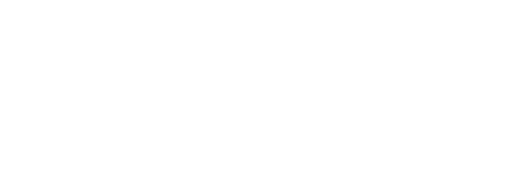 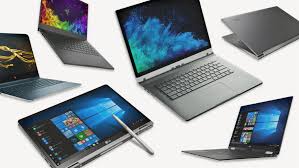 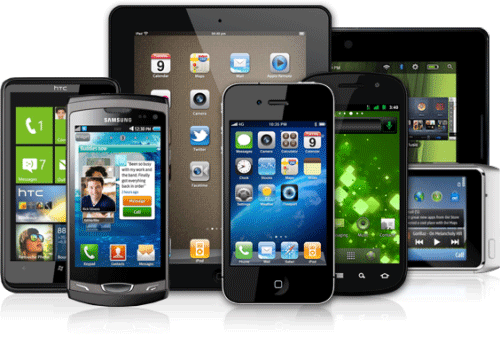 Contents										Page NumberIntroduction									3Training									3Work Equipment								4Key Health and Safety Points						            4Hierarchy of risk control for mobile working					5Risk Assessment Template Form 						6Guidance – How to reduce the risk of injury					10References									11Documents (applicable to this guide):COP 009 DSEIntroduction The aim of this document is to identify the principal risks to the health and safety of employees and contractors arising from mobile working.For the purposes of this guide and legislation, the term mobile working means the use of mobile devices including laptops, tablets, phablets and smartphonesWork ‘whilst traveling’ is work that is carried out when actually using transport in transit rather than working between journeys in a café, community hub office  etc.The legislation requires an assessment of the risks to staff from the use of mobile equipment. The risk assessments must be specific to the particular equipment utilised by individuals and teams. There are specific legal requirements, duties and responsibilities contained within the Health and Safety (Display Screen Equipment) Regulations 1992 as amended by the Health and Safety (Miscellaneous Amendments) Regulations 2002. The DSE Regulations are fit for purpose and are applicable to mobile working: They require organisations to Identify who the users are: Know and understand which staff are using mobile technology: Regulation 1.Assess the risks.  Identify and understand how those staff are using that equipment: Regulation 2.Provide a suitable workstation. and provide equipment to allow staff to set up a suitable workstation and adopt good posture wherever they are: Regulation 3..Ensure staff have a good work routine and understand the need for breaks and  allow them to take those breaks: Regulation 4.Provide eye-sight testing and corrective appliances if required: Regulation 5.Training about how to use (mobile) technology safely. Regulation 6. Provide Information about the risks and how to mitigate them. This should include advice on setting up mobile workspaces: Regulation 71.6 	This COP should be read in conjunction with COP 009 Display Screen Equipment.TrainingAll staff must be provided with sufficient instruction, training or supervision to be able to carry out their work safely. A key element of training is musculoskeletal risk management to make sure that a) people understand the risks they are exposed to, and b) what they should do about them.Managers and supervisors should have sufficient experience or training to be able to identify the hazards and to be able to put in place measures to reduce the chances of injury.Any employee who is required to use mobile devices must be trained in its safe use. Training records should be kept and maintained.Work equipmentThe term ‘mobile devices’ applies to laptops, tablets, phablets and smartphones.All mobile devices must be suitable for the purpose and maintained and repaired or renewed when damaged. Key Health and Safety PointsManagers and supervisors must ensure that: An assessment is carried out for all devices which are used by their teamAll employees or contractors work in accordance with the adopted safe working practices and procedures.Employees are provided with sufficient levels of information, instruction, training and/or supervision All accidents, incidents near misses and problems are reported and recorded as soon as possible.All work equipment is maintained to a safe conditionAll necessary documentation is maintained.All line managers should keep regular contact with all employeesEmployees must ensure that: They support and engage in the completion a mobile working assessmentWhenever there is a substantial change to the work that they undertake a further assessment must be undertaken.Attend the required training coursesThey advise their manager of any ill-effects being experienced whilst using devices.They advise their manager if they are have concerns for their health They adhere to the adopted safe working practices and proceduresAll accidents, incidents or near misses are reported to their manager or supervisor as soon as possible.They use devices in the correct manner and report any defects to their manager or supervisor.They do not endanger themselves or others.Hierarchy of risk control for mobile working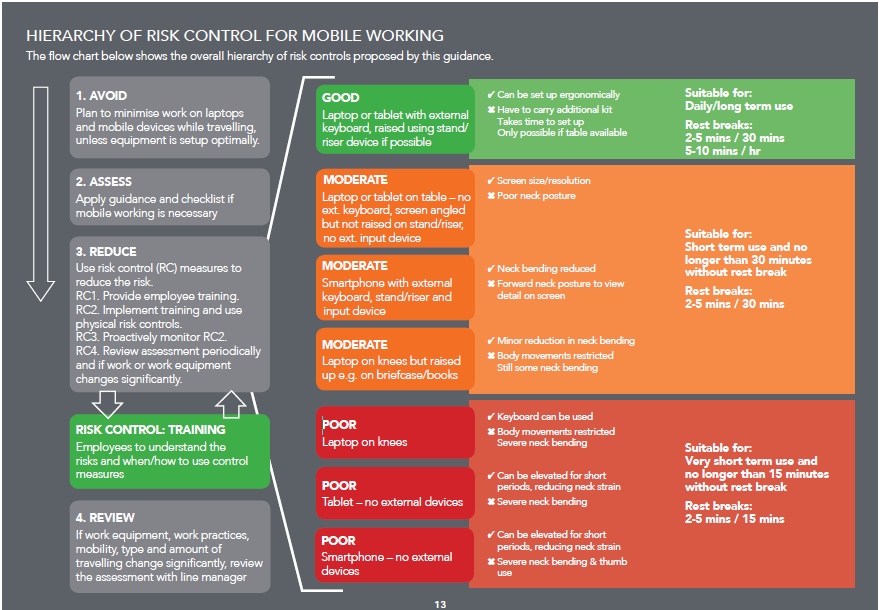 Source: Mobile Working Risk Management System - Guidance on managing the musculoskeletal risks from mobile working Chartered Institute of Ergonomics and Human FactorsRisk Assessment Title:Name of Assessor:										Date:Position:											Review Date:Managers Signature										Date:Guidance - How to reduce the risks of injury Transporting your equipmentTips for safe rucksack useShoulder strap separation should not be too wide or narrow: the straps shouldn’t pinch your neck, or slope off the outsides of your shoulders.Length – check that the back or length of the rucksack is not too long (bouncing off your bottom) or short (hanging against your upper back only).Make sure that shoulder straps are adjustable and wide enough to not put uncomfortable pressure on your shoulders. Ideally straps should be cushioned although wider straps can adequately compensate for a lack of cushioning if you are carrying a light load.Avoid rucksacks that are already relatively heavy before you put anything in them.Compartments are important for business rucksacks, they will save time and reduce scope for equipment damage. You don’t want to spend valuable time bent over searching for things in the bottom of your bag.Rucksack straps should be adjusted so that your bag fit snugly against your back and doesn’t hang away at the top.Heavier items should be placed at the bottom and closer to your back.Tips for safe single strap bag use:Only use a single strap bags for lighter loads.Use a bag with a wide strap and ideally a cushioning section which can be moved along the strap.Wear the strap across your body rather than on one side – this helps to reduce the asymmetric loading on spine and reduces poor shoulder posture.Alternate the bag frequently between shoulders.Keep the strap short to avoid the bag dangling and swaying when you walk.Avoid carrying your bag in your hands whenever possible.When to use a wheeled bagAim to use a wheeled bag if your load is over 10 to 15% of bodyweight . There are combination bags which allow you to alternate– between wearing as a rucksack and wheeling them – to suit different travel environments and situations. Remember – don’t be tempted to put too much into a wheeled bag – at some point you will probably still have to carry it i.e. steps and stairs.Avoid unnecessary tasks that mean you are not in an optimal working positions. Consider using the time for thinking and planning instead.Plan ahead to optimise how and where you work and match the tasks to your situation.Trains Book a table seat wherever possibleBook aisle seats to allow more elbow and arm movement CarsAvoid working in your car for long periodsIf on the road then see if there is a café nearby where you can use a tableIf working in a car is unavoidable then do not sit at the drivers seat and use a lap deskUse transport hubs where possibleVisiting other officesBook a desk wherever possibleCheck what facilities are availableTake a laptop riser, keyboard and mouse if facilities are not availableSend equipment ahead if you are not drivingUse an ergonomic adjustable seatControl Take control of where and how you workSelect your working environment proactivelyConsider thinking, discussing and planning versus typingTake control to prevent eyestrain - Control your screen brightness and report any heachaches and muscular aches to your manager immediatelyEnsure you have an eye test on a regular basisRestTake more frequent breaks when you are working in non-optimal arrangementsUse rest break softwareTake micro pausesTake physical rest – put bags down if you canRest, wellbeing and state of mind. Do you want to arrive at your destination refreshed and full of ideas or tired and uncomfortable from working in sub-optimal conditions?Be realistic about the work that can be achieved whilst travellingLook after your eyesAvoid sunlight on your screenAdjust your screen brightnessEnsure you clean your screenUse anti-glare screen filtersUse blue light filters or filter apsApply the 20-20-20 rule – 20 minutes focusing on the screen then look away for 20 seconds at something 20 feet awayRotate your device and zoom to increase character sizesTechnology – use it to maximum effectUse dictation and voice controlUse hotkeys and keyboard shortcutsTry using Bluetooth pens instead of typingReferencesWork with display screen equipment: Health and Safety (Display Screen Equipment) Regulations 1992 as amended by the Health and Safety (Miscellaneous Amendments) Regulations 2002CIEH Mobile working guidanceIOSH COVID-19 advice Managing remote workersPolicy SchedulePolicy SchedulePolicy SchedulePolicy owner and leadODHR:  Health and SafetyODHR:  Health and SafetyConsultationTrade unionsSeptember 2021 ConsultationCCFSeptember 2021ConsultationCMTN/AEquality Impact AssessmentNot ApplicableNot ApplicableApproving bodyH&S BoardH&S BoardDate of approvalJuly 2021July 2021Date of implementationSeptember 2021September 2021Version numberVersion 1Version 1Related documentsCodes of Practice: 009Codes of Practice: 009Review intervalAnnualAnnualDirectorate:                                                    Directorate:                                                    Directorate:                                                    Directorate:                                                    Directorate:                                                    Directorate:                                                    Service/Location:Service/Location:Service/Location:Task:Task:Task:HazardHazardHazardBefore ControlsBefore ControlsBefore ControlsExisting Controls After ControlsAfter ControlsAfter ControlsFurther Action RequiredBy Whom and When Activity/Equipment/ProcessPossible Injury/HarmTo WhomLikelihoodSeverityRisk RatingExisting Controls After ControlsAfter ControlsAfter ControlsFurther Action RequiredBy Whom and When Activity/Equipment/ProcessPossible Injury/HarmTo WhomLikelihoodSeverityRisk RatingExisting Controls LikelihoodSeverityRisk RatingFurther Action RequiredBy Whom and When Transporting your equipmentManual handlingEmployeeMaximum bag weight should be 10-15% of bodyweight.This equates to ;-Male 8.4kg – 12.5kgFemale 7kg – 10.5kgUse a rucksack to transport items around as it spreads weight evenly throughout the bodyAvoid heavy rucksacksEnsure the length of the rucksack suits the userUse a trolley if weight is over 10-15% of bodyweight or if employee has back issuesTake unnecessary items out of the bag before useType of work conducted e.g. emails, internet, document writing, spreadsheets, presentations, etc.RSI, backache, shoulder pain, wrist and joint painEmployeeRecord the work conducted over a typical week to assess exposure and intensity of useConsider working on a hard copyConsider the weight and security of a hard copyAvoid high intensity work where you are in a fixed position for longer periods If you need to work on the go then choose low intensity work or eliminate it altogetherMobile working on laptopsRSI, backache, shoulder pain, wrist and joint painEmployeeAvoid using a laptop directly on a table or desk: Where possible use a laptop stand keyboard and mouse.Provision of portable keyboards, mice etcConsider the table height and seating:Eyes should be level with the top of the screenElbows are the same height as the external keyboardLegs should be supported and feet on a footrest or the floor.Working on a laptop on your kneesRSI, backache, shoulder pain, wrist and joint painEmployeeAvoid working with the laptop on your kneesMinimise the time spent working on the laptopIf the work is unavoidable raise the laptop with a portable laptop stand and keyboardMake sure the laptop is stable and the vents are not obstructedTake regular breaks (2-5 minutes every 15 minutes)Undertake regular arm and hand exercisesScreen brightnessEyestrainEmployeeAdjust screen brightnessAvoid working with the sunlight directly on the screenKeep the screen cleanTablets and smartphonesRSI, backache, shoulder pain, wrist and joint painEmployeeAvoid long text entryUse written notes and voice memosUse dictation and voice control facilitiesUse voice textingUsing a tablet as a laptopRSI, backache, shoulder pain, wrist and joint painEmployeeUse an external keyboard, case/stand and a stylusSet up as ergonomically as possibleStanding up a tablet may help but there may still be poor neck postureUse a tablet riser to raise the screenUse a stylus to vary wrist postureSustained work on a smartphoneRSI, backache, shoulder pain, wrist and joint painEmployeeLink to an external keyboard, raise the screen and use voice command or dictationTake more frequent breaksAvoid using a single thumb style typingPlace your little finger at the side not the baseHold your phone up to your face not bending neck downwardsRest your armsSpeak don’t typeUse handles or grips if holding your smartphone for long periods is not avoidableUse screen filters to reduce glare and eyestrainUse blue light filters or filter apsTake regular breaks and adjust to match working conditions Consider using rest break apsTravel planning Manual handling RSI, backache, shoulder pain, wrist and joint painEmployeeBook a table if working on a train or arrive early to secure a table seatPlan ahead where you intend to work and avoid working with your laptop on your lapAvoid working in your carIf you can’t then move away from the driver’s seatIf unavoidable then consider using a vehicle desk or go to a café insteadAvoid working on laptops on  trains for sustained periodsWorking in other company officesManual handling RSI, backache, shoulder pain, wrist and joint painEmployeeCheck what facilities are availableBook a desk wherever possibleIf working at the location for long periods then set up a laptop riser, portable keyboard and mouse.Consider sending equipment to the destination if you do not have a carUse an adjustable ergonomic chair.Working in a hotel roomRSI, backache, shoulder pain, wrist and joint painEmployeeSet up equipment ergonomicallyUse business centres or travel hubs if these allow you to work more ergonomicallyEmployee wellbeingStress, anxiety, isolationEmployeeManagers to arrange regular contact with employeesHold regular team meetings (via BlueJeans/ Microsoft Teams)Managers to agree working hours to consider any caring responsibilities of employeeManagers should control and prioritise workloads ensuring they vary the tasks, and prioritise work streamsSet boundaries between working and non-workinghours – allow workers to disengage from work whenthey are required to.Encourage workers to discuss wellbeing/mentalill-health concernsSignpost to support options e.g. EAP, occupational health, etcEstablish monitoring and reporting systemsInsert additional concerns